KEFRI/F/MR/03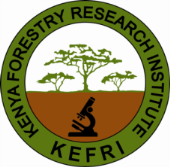 DOCUMENT CHANGE REQUEST FORMDocument title/ProcedureDepartment/sectionClauseChange initiated by Change initiated by Sign Sign DateDescription of change:Description of change:Description of change:Description of change:Description of change:Description of change:Description of change:Description of change:Reason for change:Reason for change:Reason for change:Reason for change:Reason for change:Reason for change:Reason for change:Reason for change:Remarks by Management Representative:Remarks by Management Representative:Remarks by Management Representative:Remarks by Management Representative:Remarks by Management Representative:Remarks by Management Representative:Remarks by Management Representative:Remarks by Management Representative:Management Representative:Approved:   Not approved:   Management Representative:Approved:   Not approved:   Management Representative:Approved:   Not approved:   Management Representative:Approved:   Not approved:   Sign: Sign: Date: Date: 